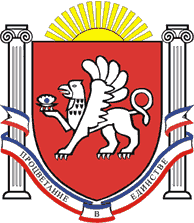 РЕСПУБЛИКА    КРЫМРАЗДОЛЬНЕНСКИЙ  РАЙОНАДМИНИСТРАЦИЯ   КОВЫЛЬНОВСКОГО  СЕЛЬСКОГО ПОСЕЛЕНИЯ       ПОСТАНОВЛЕНИЕ  11апреля 2018 года                                          с. Ковыльное                                          № 50      О рассмотрении протеста прокуратуры Раздольненского района от 30.03.2018 № 15/3-2018 на постановление Администрации № 96 от 22.06.2016   «Об утверждении административного регламента исполнения муниципальной функции «Осуществление муниципального контроля за обеспечением сохранности автомобильных дорог местного значения в границах Ковыльновского сельского поселения»       Рассмотрев протест  прокуратуры Раздольненского  района  от 30.03.2018 № 15/3-2018 на постановление Администрации № 96 от 22.06.2016   «Об утверждении административного регламента исполнения муниципальной функции «Осуществление муниципального контроля за обеспечением сохранности автомобильных дорог местного значения в границах Ковыльновского сельского поселения», с целью приведения нормативных правовых актов Администрации Ковыльновского сельского поселения в соответствие с действующим законодательством, в связи с исключением вопросов дорожной деятельности в отношении автомобильных дорог местного значения в границах населенных пунктов поселения из перечня вопросов местного значения согласно закона Республики Крым от 30.06.2017 № 394-ЗРК « О внесении изменений в статью 2 Закона Республики Крым « О закреплении за сельскими поселениями Республики Крым вопросов местного значения», руководствуясь Уставом Ковыльновского сельского поселения                                                  ПОСТАНОВЛЯЮ:1. Протест прокуратуры  Раздольненского района от  30.03.2018 № 15/3-2018 на постановление Администрации № 96 от 22.06.2016   «Об утверждении административного регламента исполнения муниципальной функции «Осуществление муниципального контроля за обеспечением сохранности автомобильных дорог местного значения в границах Ковыльновского сельского поселения» удовлетворить.2. Постановление Администрации Ковыльновского сельского поселения № 96 от  22.06.2016 года « Об утверждении административного регламента  исполнения муниципальной функции «Осуществление муниципального контроля за обеспечением сохранности автомобильных дорог местного значения в границах Ковыльновского сельского поселения» отменить.3. Обнародовать настоящее постановление на информационном стенде Ковыльновского сельского совета, расположенном по адресу: с. Ковыльное, ул. 30 лет Победы 5  и  на официальном сайте Администрации Ковыльновского сельского поселения в сети Интернет http://kovilnovskoe-sp.ru/.4. Контроль за исполнением настоящего постановления оставляю за собой.Председатель Ковыльновскогосельского совета – глава АдминистрацииКовыльновского  сельского поселения                                       Ю.Н. Михайленко                                    